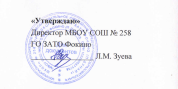 План                                                                                                                                                                                                                                                       реализации мероприятий внутренней системы оценки качества образованияв МБОУ СОШ 258 ГО ЗАТО Фокино в 2022-2023 учебном году.Направление контроля Содержание деятельности ОтветственныеАвгустАвгустАвгустКачество реализации образовательной деятельностиКонтроль готовности ООП НОО и ООО, разработанных в соответствии с ФГОС НОО и ООО 2022 года.Заместитель директора по УВРКачество реализации образовательной деятельностиКонтроль содержания рабочих программ учебных предметов, учебных курсов и модулей, курсов внеурочной деятельности тематические блоки или темы по истории государственных символовЗаместитель директора по УВРКачество условий, обеспечивающих образовательную деятельностьАнализ  локальных нормативных актов школы, на соответствие нормативным правовым актам в сфере образования.Заместитель директора по УВРКачество условий, обеспечивающих образовательную деятельностьРазработать и утвердить локальный акт, МБОУ СОШ № 258 ГО ЗАТО Фокино который будет регулировать правила использования государственных символов РФ в школе.Заместитель директора по УВРКачество условий, обеспечивающих образовательную деятельностьПровести инструктаж всех работников перед началом нового учебного годаЗаместитель директора по АХЧКачество условий, обеспечивающих образовательную деятельностьПроверить выполнение санитарно-гигиенических требований к организации образовательного процесса, требований охраны труда, соблюдение техники безопасности, пожарной безопасности, антитеррористической защищенности объектаЗаместитель директора по АХЧКачество условий, обеспечивающих образовательную деятельностьПроверить соответствие учебных пособий ФПУЗаведующий библиотекойКачество условий, обеспечивающих образовательную деятельностьПроконтролировать, все ли обучающиеся обеспечены бесплатной учебной литературой, проверить ее состояниеЗаместитель директора по УВРКачество условий, обеспечивающих образовательную деятельностьПроверить организацию специальных образовательных условий для обучающихся с ОВЗЗаместитель директора по УВРКачество условий, обеспечивающих образовательную деятельностьАктуализировать дорожную карту перехода на новые ФГОС НОО и ООО с учетом начала реализации ООП по новым ФГОС НОО и ОООЗаместитель директора по УВРКачество условий, обеспечивающих образовательную деятельностьОрганизовать информационное сопровождение участников образовательных отношений по вопросам начала реализации ООП по новым ФГОС НОО и ОООЗаместитель директора по УВРСентябрьСентябрьСентябрьКачество образовательных результатов обучающихсяРазработать план-график мониторинга предметных результатов на 2022/23 учебный год. Запланировать входные, тематические, промежуточные и итоговые диагностические работы, анализ их результатов и корректирование работы педагогического коллектива. Учесть дополнительную работу с неуспевающими и слабоуспевающими обучающимисяЗаместитель директора по УВРКачество образовательных результатов обучающихсяПроанализировать результаты ГИА-2022, составить план контроля подготовки к ГИА2023 с учетом дат проведения пробного и итогового сочинения, итогового собеседования, предполагаемых дат проведения ГИА-2023Заместитель директора по УВРКачество образовательных результатов обучающихсяРазработать план-график проведения ВПР, перенесенных на осенний период 2022 годаЗаместитель директора по УВРКачество образовательных результатов обучающихсяРазработать план-график мониторинга метапредметных результатов на 2022/23 учебный год.Заместитель директора по УВРКачество образовательных результатов обучающихсяРазработать план по формированию функциональной грамотности на 2022/23 учебный год. Включить в план мероприятия по повышению уровня компетентности педагогов в вопросах функциональной грамотности, диагностике сформированности и развитию функциональной грамотности обучающихсяЗаместитель директора по УВРКачество образовательных результатов обучающихсяРазработать план мониторинга адаптации обучающихся 1-х, 5-х, 10-х классов на 2022/23 учебный год. Включить в план мероприятия по взаимодействию с родителями обучающихся, психологическому сопровождению и контролю обучающихся группы рискаЗаместитель директора по УВРКачество реализации образовательной деятельностиРазработать план мониторинга качества преподавания учебных предметов на 2022/23 учебный год. Запланировать посещение уроков.Заместитель директора по УВРКачество реализации образовательной деятельностиОрганизовать работу педагогического коллектива с одаренными обучающимися на 2022/23 учебный год, разработать программу работы с одаренными детьми, график мероприятий по подготовке учеников к олимпиадам и конкурсамЗаместитель директора по УВРКачество реализации образовательной деятельностиПроанализировать данные о зачисленных обучающихся в школьные кружки и клубы внеурочной деятельности.Заместитель директора по ВРКачество условий, обеспечивающих образовательную деятельностьПроанализировать состояние сайта школы на соответствие требованиям приказа Рособрнадзора от 14.08.2020 № 831. Проследить за обновлением информации на сайте, в том числе за размещением информации об условиях питания учеников.Заместитель директора по ВРКачество условий, обеспечивающих образовательную деятельностьОрганизовать работу системы наставничества по модели «Учитель – учитель» для молодых и вновь прибывших специалистов в новом учебном году. Утвердить наставников и подопечных, определить зоны ответственности при выполнении обязанностей и формы отчетности.Заместитель директора по УВРКачество условий, обеспечивающих образовательную деятельностьПровести анкетирование родителей обучающихся, чтобы оценить качество работы педагогического коллектива, включая своевременность и качество информирования о реализации ООП по новым ФГОС НОО и ООО.Заместитель директора по УВРОктябрь Октябрь Октябрь Качество образовательных результатов обучающихсяПроконтролировать выполнение мероприятий плана-графика мониторинга предметных результатов в 1-й четверти, подвести промежуточные итоги мониторинга предметных результатовЗаместитель директора по УВРКачество образовательных результатов обучающихсяПроконтролировать выполнение мероприятий плана мониторинга адаптации обучающихся 1-х, 5-х, 10-х классов в 1-й четверти, подвести промежуточные итоги мониторинга адаптации обучающихся по параллелямЗаместитель директора по УВРКачество условий, обеспечивающих образовательную деятельностьПроверить, как функционирует система наставничества по модели «Учитель – учитель», скорректировать ее работу при необходимостиЗаместитель директора по УВРКачество условий, обеспечивающих образовательную деятельностьПроконтролировать, что мероприятия, которые проводил социальный педагог в 1-й четверти, проходили согласно плану работы социального педагогаЗаместитель директора по УВРКачество условий, обеспечивающих образовательную деятельностьПроанализировать результаты анкетирования, опросов обучающихся и их родителей по вопросам качества взаимодействия семьи и школыЗаместитель директора по УВРНоябрь Ноябрь Ноябрь Качество образовательных результатов обучающихсяПроанализировать выполнение мероприятий плана контроля подготовки к ГИА в сентябре–ноябреЗаместитель директора по УВРКачество образовательных результатов обучающихсяПроконтролировать выполнение мероприятий плана-графика мониторинга метапредметных результатов в сентябре–ноябре, подвести промежуточные итоги мониторинга метапредметных результатовЗаместитель директора по УВРКачество образовательных результатов обучающихсяПроконтролировать выполнение мероприятий плана по формированию функциональной грамотности в сентябре– ноябреЗаместитель директора по УВРКачество реализации образовательной деятельностиВыявить с помощью анкетирования и опросов степень удовлетворенности обучающихся и родителей качеством преподавания предметов, по которым обучающиеся показали низкие результаты на промежуточной аттестации. Ознакомить педагогов, качество преподавания которых не удовлетворяет родителей, с результатом анализа с целью коррекции качества преподавания предметовЗаместитель директора по УВРКачество реализации образовательной деятельностиПроконтролировать работу педагогического коллектива с одаренными обучающимися, реализацию программы работы с одаренными детьми за сентябрь–ноябрь, проведение мероприятий по подготовке учеников к олимпиадам и конкурсам согласно графикуЗаместитель директора по УВРКачество реализации образовательной деятельностиПроконтролировать выполнение мероприятий плана мониторинга качества преподавания учебных предметов в сентябре–ноябре, подвести промежуточные итоги мониторинга качества преподавания учебных предметовЗаместитель директора по УВРКачество условий, обеспечивающих образовательную деятельностьПроконтролировать выполнение мероприятий плана методической работы школы в сентябре–ноябреЗаместитель директора по УВРДекабрь Декабрь Декабрь Качество образовательных результатов обучающихсяПроанализировать выполнение мероприятий плана контроля подготовки к ГИА в декабре–январеЗаместитель директора по УВРКачество образовательных результатов обучающихсяПроконтролировать выполнение мероприятий плана по формированию функциональной грамотности в I полугодииЗаместитель директора по УВРКачество условий, обеспечивающих образовательную деятельностьПроверить готовность школы к началу второго учебного полугодия, проконтролировать выполнение требований охраны труда, соблюдение техники безопасности, пожарной безопасности, антитеррористической защищенности объекта, санитарно-гигиенических требований к организации образовательного процесса, в том числе СП 3.1/2.4.3598-20Директор Качество условий, обеспечивающих образовательную деятельностьПроверить организацию специальных образовательных условий для обучающихся с ОВЗЗаместитель директора по УВРКачество условий, обеспечивающих образовательную деятельностьПроанализировать состояние сайта школы на соответствие требованиям законодательства РФ, проследить за обновлением информации на сайтеДиректорФевральФевральФевральКачество образовательных результатов обучающихсяПроконтролировать выполнение мероприятий плана-графика мониторинга метапредметных результатов в декабре–феврале, подвести промежуточные итоги мониторинга метапредметных результатовЗаместитель директора по УВРКачество образовательных результатов обучающихсяПроконтролировать выполнение мероприятий плана мониторинга адаптации обучающихся 1-х, 5-х, 10-х классов в январе–феврале, подвести промежуточные итоги мониторинга адаптации обучающихся по параллелямЗаместитель директора по УВРКачество реализации образовательной деятельностиПроконтролировать работу педагогического коллектива с одаренными обучающимися, реализацию программы работы с одаренными детьми за декабрь–февраль, проведение мероприятий по подготовке учеников к олимпиадам и конкурсам согласно графикуЗаместитель директора по УВРКачество реализации образовательной деятельностиПроконтролировать выполнение мероприятий плана мониторинга качества преподавания учебных предметов в декабре–феврале, подвести промежуточные итоги мониторинга качества преподавания учебных предметовЗаместитель директора по УВРКачество условий, обеспечивающих образовательную деятельностьПроконтролировать выполнение мероприятий плана методической работы школы в декабре–февралеЗаместитель директора по УВРКачество условий, обеспечивающих образовательную деятельностьПровести анкетирование родителей обучающихся, чтобы оценить качество работы педагогического коллективаЗаместитель директора по УВРМарт Март Март Качество образовательных результатов обучающихсяПроконтролировать выполнение мероприятий плана-графика мониторинга предметных результатов в 3-й четверти, подвести  промежуточные итоги мониторинга Заместитель директора по УВРКачество образовательных результатов обучающихсяПроконтролировать выполнение мероприятий плана по формированию функциональной грамотности в январе–мартеЗаместитель директора по УВРКачество реализации образовательной деятельностиПроконтролировать работу педагогического коллектива с обучающимися группы риска, неуспевающими и низкомотивированными обучающимисяЗаместитель директора по УВРКачество реализации образовательной деятельностиПроконтролировать объем реализации рабочих программ учебных предметов, курсов в 3-й четверти, соответствие проведенных занятий планированиюЗаместитель директора по УВРКачество реализации образовательной деятельностиПроконтролировать объем реализации рабочих программ воспитания в 3-й четверти, соответствие проведенных мероприятий по воспитанию календарным планам воспитательной работыЗаместитель директора по ВРКачество реализации образовательной деятельностиПроконтролировать объем реализации рабочих программ курсов внеурочной деятельности в 3-й четверти, соответствие проведенных внеурочных мероприятий планам внеурочной деятельностиЗаместитель директора по ВРКачество реализации образовательной деятельностиПроверить, как функционирует система наставничества по модели «Учитель – учитель», скорректировать ее работу при необходимостиЗаместитель директора по УВРАпрель Апрель Апрель Качество образовательных результатов обучающихсяПроанализировать выполнение мероприятий плана контроля подготовки к ГИА в феврале–апреле, определить уровень готовности обучающихся к ГИАЗаместитель директора по УВРКачество образовательных результатов обучающихсяПроконтролировать выполнение мероприятий плана-графика мониторинга метапредметных результатов в марте–апреле, подвести итоги мониторинга метапредметных результатовЗаместитель директора по УВРКачество условий, обеспечивающих образовательную деятельностьОценить качество деятельности рабочей группы, созданной для внедрения новых ФГОС НОО и ООО, за 2021–2027 годы, скорректировать ее работуЗаместитель директора по УВРМай Май Май Качество образовательных результатов обучающихсяПроконтролировать выполнение мероприятий плана-графика мониторинга предметных результатов в 4-й четверти, зафиксировать результаты мониторинга предметных результатов за учебный годЗаместитель директора по УВРКачество образовательных результатов обучающихсяПроконтролировать выполнение мероприятий плана мониторинга адаптации обучающихся 1-х, 5-х, 10-х классов в марте–мае, зафиксировать результаты мониторинга адаптации обучающихся за учебный годЗаместитель директора по УВРКачество образовательных результатов обучающихсяПроконтролировать выполнение мероприятий плана по формированию функциональной грамотности за учебный годЗаместитель директора по УВРКачество реализации образовательной деятельностиПроанализировать результаты работы образовательной деятельности педагогического коллектива с обучающимися группы риска, неуспевающими и низкомотивированными обучающимися за учебный годЗаместитель директора по УВРКачество реализации образовательной деятельностиПроконтролировать реализацию программы работы с одаренными детьми за учебный год, проведение мероприятий по подготовке учеников к олимпиадам и конкурсам согласно графикуЗаместитель директора по УВРКачество реализации образовательной деятельностиПроконтролировать объем реализации рабочих программ учебных предметов, курсов в 4-й четверти, соответствие проведенных занятий планированию, подвести итоги за учебный годЗаместитель директора по УВРКачество реализации образовательной деятельностиПроконтролировать объем реализации рабочих программ воспитания в 4-й четверти, соответствие проведенных мероприятий по воспитанию календарным планам воспитательной работы, подвести итоги за учебный годЗаместитель директора по УВРКачество реализации образовательной деятельностиПроконтролировать объем реализации рабочих программ курсов внеурочной деятельности в 4-й четверти, соответствие проведенных внеурочных мероприятий планам внеурочной деятельности, подвести итоги за учебный годЗаместитель директора по УВРКачество реализации образовательной деятельностиПроконтролировать, что мероприятия, которые проводил социальный педагог в 4-й четверти, проходили согласно плану работы социального педагога, подвести итоги за учебный годЗаместитель директора по УВРКачество реализации образовательной деятельностиПроконтролировать выполнение мероприятий плана методической работы школы за учебный год, в том числе мероприятий по введению в образовательный процесс госсимволов РФЗаместитель директора по УВРКачество реализации образовательной деятельностиПроанализировать функционирование системы наставничества за учебный год, подвести итогиЗаместитель директора по УВРКачество реализации образовательной деятельностиПроанализировать качество работы МСШ, ШМО за учебный год. Выявить позитивные изменения и проблемы, чтобы спланировать работу на новый учебный годЗаместитель директора по УВРКачество реализации образовательной деятельностиПроанализировать работу школы за год, выявить позитивную динамику и проблемы, чтобы спланировать работу на следующий учебный годЗаместитель директора по УВР